THE MISSING MANUALWritten by:Bill Ruggirello, NC4BREmail: bar.nc4br@gmail.comFOR THE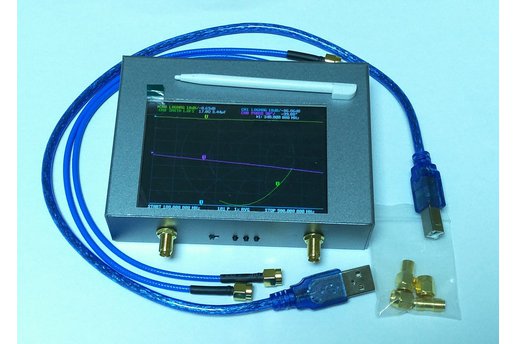 NanoVNA V2 PLUS4 v2.4Manual Version 0.562